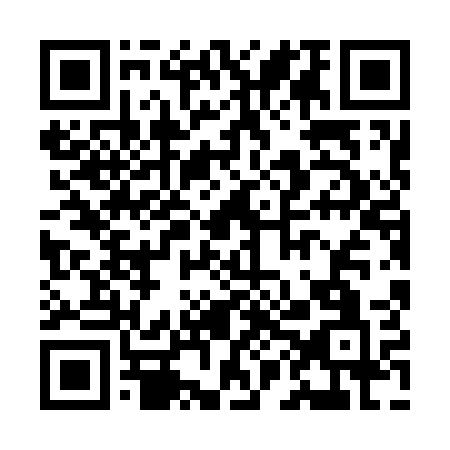 Prayer times for Berchtold Majer, SlovakiaMon 1 Apr 2024 - Tue 30 Apr 2024High Latitude Method: Angle Based RulePrayer Calculation Method: Muslim World LeagueAsar Calculation Method: HanafiPrayer times provided by https://www.salahtimes.comDateDayFajrSunriseDhuhrAsrMaghribIsha1Mon4:366:2512:515:207:189:012Tue4:346:2312:515:217:209:023Wed4:316:2112:515:227:219:044Thu4:296:1912:505:237:239:065Fri4:266:1712:505:247:249:086Sat4:246:1512:505:257:259:107Sun4:216:1312:505:267:279:128Mon4:196:1112:495:277:289:149Tue4:166:0912:495:287:309:1610Wed4:146:0712:495:297:319:1811Thu4:116:0512:485:307:339:2012Fri4:096:0312:485:317:349:2213Sat4:066:0112:485:327:369:2414Sun4:045:5912:485:337:379:2615Mon4:015:5712:475:347:389:2816Tue3:585:5512:475:357:409:3017Wed3:565:5412:475:357:419:3218Thu3:535:5212:475:367:439:3419Fri3:515:5012:475:377:449:3620Sat3:485:4812:465:387:469:3821Sun3:455:4612:465:397:479:4022Mon3:435:4412:465:407:499:4223Tue3:405:4212:465:417:509:4424Wed3:375:4112:465:427:519:4725Thu3:355:3912:455:437:539:4926Fri3:325:3712:455:447:549:5127Sat3:295:3512:455:457:569:5328Sun3:275:3412:455:457:579:5629Mon3:245:3212:455:467:599:5830Tue3:215:3012:455:478:0010:00